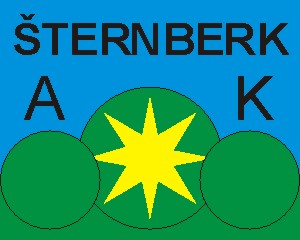 P O Z V Á N K Ana výcvikový tábor výběru běžecké sekce a Sportovního střediska AK Šternberkžádost o uvolněníVedoucí VT		: Miroslav SadilTermín		:  3.4. – 16.4.2016Místo			: penzion Litvor, Štrbské Pleso, Slovensko                                     / ze stanice SD Štrba přesednout na zubačku Štrba – Štrbské Pleso                                       vystoupit na konečné a hotel se nachází u Malého Plesa /Zaměření VT		: kolektivní středohorská běžecká příprava  Sraz účastníků	: neděle 3.4.  v 9.40 hod. vlakové nádraží Olomouc nebo auty z Lidické po upřesněníUkončení VT	: v sobotu 16.4 příjezd do Šternberka mikrobusemStravování		: formou plné penze.Cena			: Cena soustředění 7000,- Kč včetně dopravy              Platba na účet AK Šternberk:     183920618/0300   Doprava		: v jednání – vlakem nebo mikrobusemPojištění		: pro cesty a pobyt v zahraničí uzavře každý účastník sám – po příjezdu                                     každý účastník předloží doklad o uzavřeném pojištění !Regenerace		: sauna, termální koupaliště - vlastní platbaPotvrzení účasti	: na přiložené vratce do 30.března 2016 na adresu vedoucího akce se zaplacenou zálohou 3000,- Kč Mgr. Miroslav Sadil          -    sadil@centrum.cz, aksternberk@centrum.cz  tel: 739061883 Mgr. Bc.Miroslav Sadil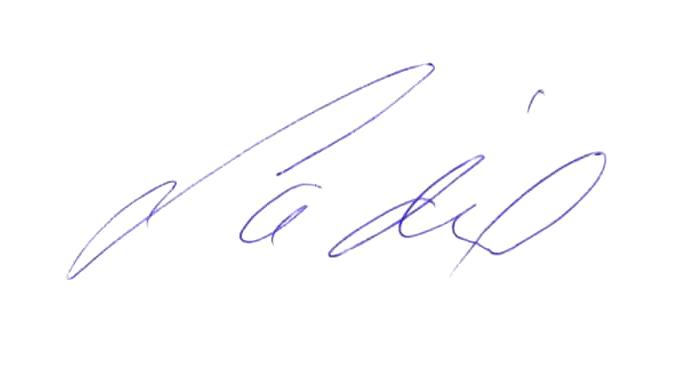    předseda oddílutel: 585014611	  Ič:265 50 580   AK Šternberk, Lidická 17, Šternberk 785 01www.aksternberk.estranky.cz 	email: aksternberk@centrum.czZávazná přihláška – 7000,- KčJméno a příjmení:Datum narození:Zaplaceno:……………………….	                                      ……………………………..                                                                                                          souhlas podpis rodičů		Na činnost oddílu AK Šternberk přispívá:Olomoucký kraj 		Město Šternberk     		    ČSTV		   ČAS	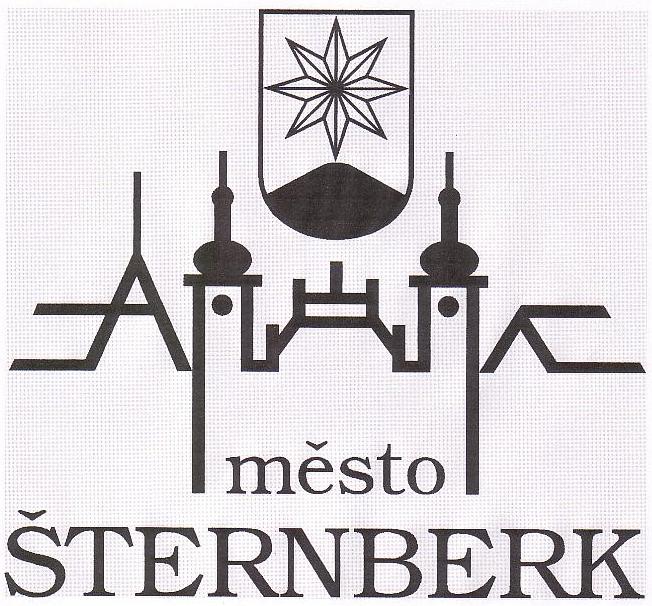 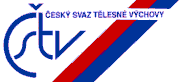 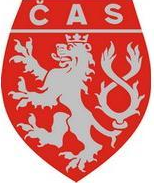 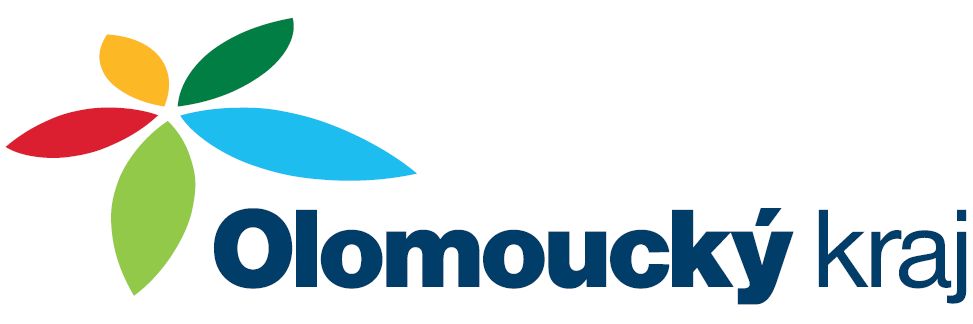 Atletický klub ŠternberkLidická 17, Šternberk 785 01Registrace u Ministerstva vnitra pod č.j. VS/1-1/48913/01/RIČO: 265 50 580, telefon: 585 014 611, e-mail:aksternberk@centrum.cz,www.aksternberk.estranky.cz